Q1/Fill the following with scientific words: -1-The small subunit function is -------------------------- and -------------------------------2-The process of abortive initiation allow RNA polymerase to check  for -------------------- and ----------------3-The synthesized RNA is proof read by ------------------- and --------------enhance this process.4- The first event in eukaryotic initiation transcription is the binding of ----------- to the ---------------- via subunit called --------------------5-The RNA before modification called -------------,-----------------,-----------------and ----------------------6-The eukaryotic mRNA is capped at 5’end with ----------------- through ---------------bond7-Eukaryotic gene composed of ---------------which code for protein and ------------that don’t code for protein while splicing is ---------------------------------------8-In prokaryote mRNA cells start with--------------or ------------------that contain -----------------also known as ----------------.9-Coding region begin with start codon ---------------and end up with stop codon -------------,---------,--------------10-The S in 70 S refer to --------------which stand for ---------------it helps to determine the --------and -----------(40Marks)Q2/Correct the bold sentences:1-In β subunit responsible for DNA binding2- The newly synthesized RNA is exit from promoter site3-TFIID bind to RNA polymerase II and act as bridge4-Supply of methyl group in capping process come from cap binding protein5-The enzyme gyanylyl transferase add adenine nucleotide during adenylation6- lariat structure form during capping process. 7- Euokaryotic Mrna is polycistronic8- mRNA accounts for just 8% of the total RNA in the cell 9-The acceptor arm has AAG sequence 10- Prokaryotic ribosome is 80S                                        ( 20 Marks).Q3/ Give full name for the followwing:A-site, 2- ORF 3- 5UTR 4-Snurp 5- P-site                     ( 20 marks)Q4/ Write the steps of splicing process by spliceosome           (20 marks)                                                                 Dr.Zirak F.A. Abdulrahman         Salahaddin University-Erbil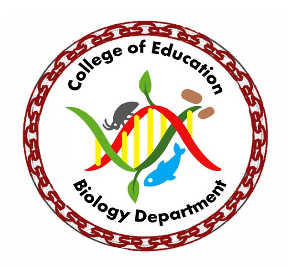 Subject: Molecular biologyCollege of EducationStage:4th Department of BiologyTime:  1 HoursDate: 10   /3 / 2024Midterm exam – second course –Academic Year (2023- 2024)Midterm exam – second course –Academic Year (2023- 2024)Midterm exam – second course –Academic Year (2023- 2024)